             3 октября 2019 года на базе МБОУ «Цмурская СОШ» прошел конкурс рисунков, посвященный Дню лезгинского языка.           Целью конкурса являлось развитие интереса у подрастающего поколения к истории Родного края, активизация детского творчества, выявление и поддержка одаренных детей, а также пропаганда творческих способностей у юных художников.      В конкурсе приняло участие учащиеся 4, 5 и 6 классов общеобразовательных учреждений района.  По итогам конкурса 2-е место среди учащихся 4-х классов заняла -Нинекиз Каибханова   (МКОУ «Саидкентская СОШ») 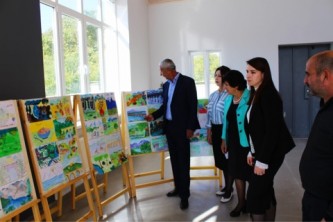 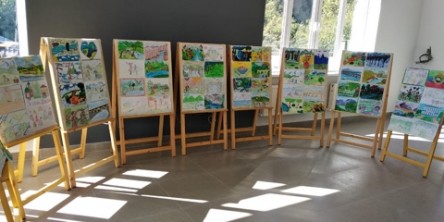 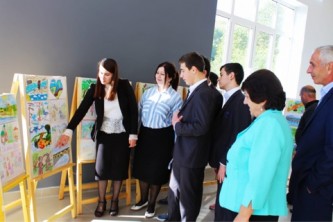 